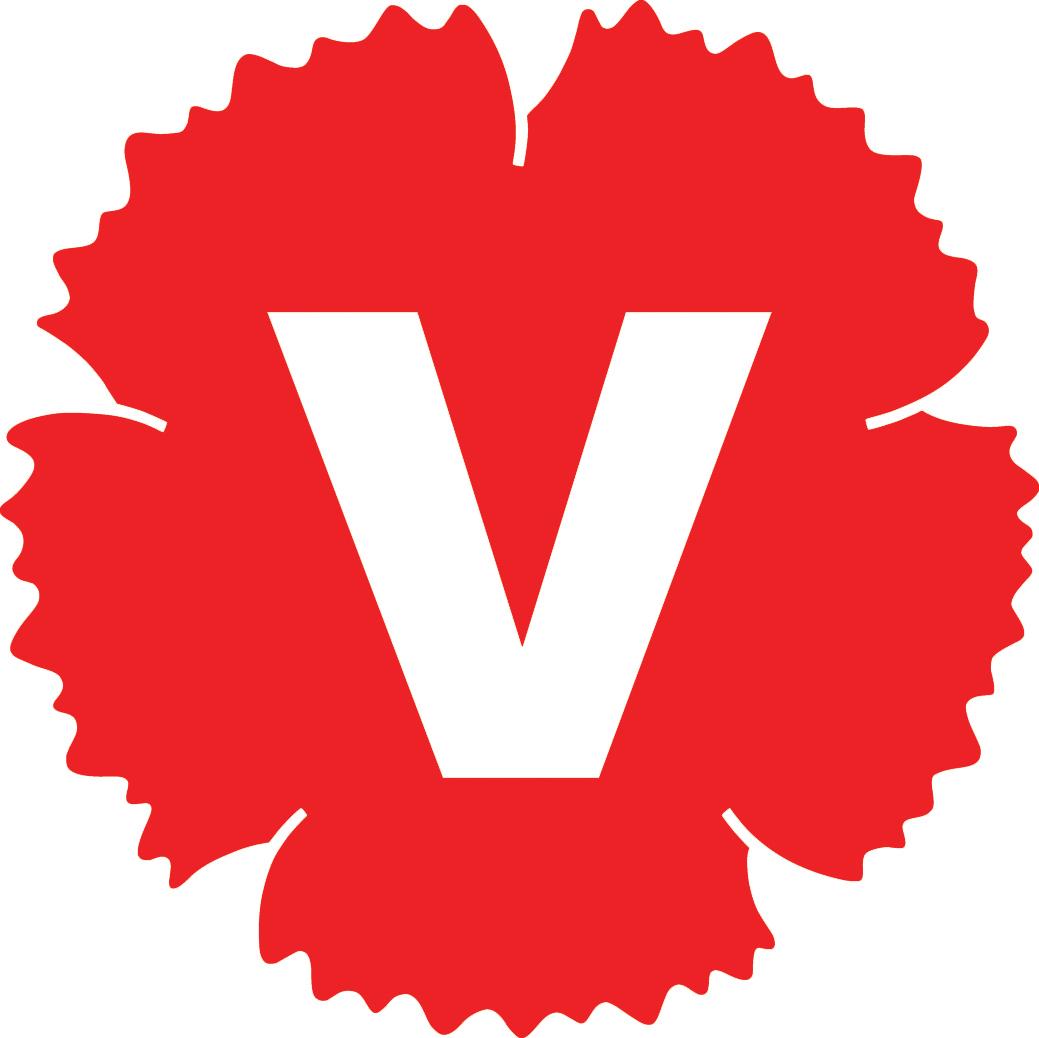 Ledamotsinitiativ till kultur- och fritidsnämndenUpplands Väsby 15/04/2024Förstärk satsningarna på sommarlovsaktiviteter för barn och unga i behov Sommarlovet borde vara något att längta till, men för många barn i Väsby är det tyvärr istället tvärtom. För de barn som lever i fattigdom är sommaren långa dagar utan sammanhanget i skolan eller fritidshemmet. Det är ensamma månader då vännerna försvinner iväg på semesterresor, idrottsläger eller kollon som de själva aldrig kan hoppas ha råd att åka på. Det är föräldrar som inte har råd att ta semester eller tid att ordna utflykter och aktiviteter. Det handlar inte om en liten grupp; Rädda barnen beräknar att ett av tio svenska barn lever i fattigdom och i en låglönekommun som Upplands Väsby kan den siffran antas vara högre. Att en så pass stor grupp barn går ett sommarlov utan meningsfulla fritidsaktiviteter till mötes innebär risker både för barnen ifråga och för kommunen i stort; ensamhet och stillasittande riskerar folkhälsan, sysslolösa barn och unga dras löper större risk att rekryteras in i kriminalitet.Sommarlovet ska vara ett andningshål, en chans att upptäcka nya intressen och knyta nya vänskaper. Det ska och får inte vara veckor präglade av leda och oro. Det offentliga måste ta ett större ansvar för att ordna meningsfulla sommaraktiviteter för de barn som annars riskerar att gå utan. Kommunen och Väsbyhem gör redan mycket, men vi vet att det inte räcker till - Väsbyhem räknar inte med att kunna ge alla barn som önskar det en plats på sitt sommarkollo, kommunens fritidsgårdar räknar inte med att kunna sysselsätta och mätta alla barn och unga som skulle behöva det. Nämnden behöver avsätta större medel till sommarlovsaktiviteter för de barn som behöver de. Det är inte att betrakta som en excess utan som en investering och en framtida sparad utgift.Därför föreslår vi:Att nämnden avsätter ytterligare medel åt, och vidtar åtgärder för, att stärka satsningarna på meningsfulla sommarlovsaktiviteter för barn och unga i ekonomisk utsatthet.Att nämnden på sammanträdet 18/06 2024 återrapporterar kring vilka ytterligare satsningar på sommarlovsaktiviteter för ekonomiskt utsatta barn och unga som skett.Leif Bejhed, VänsterpartietMark-Amadeus Chivu, Vänsterpartiet